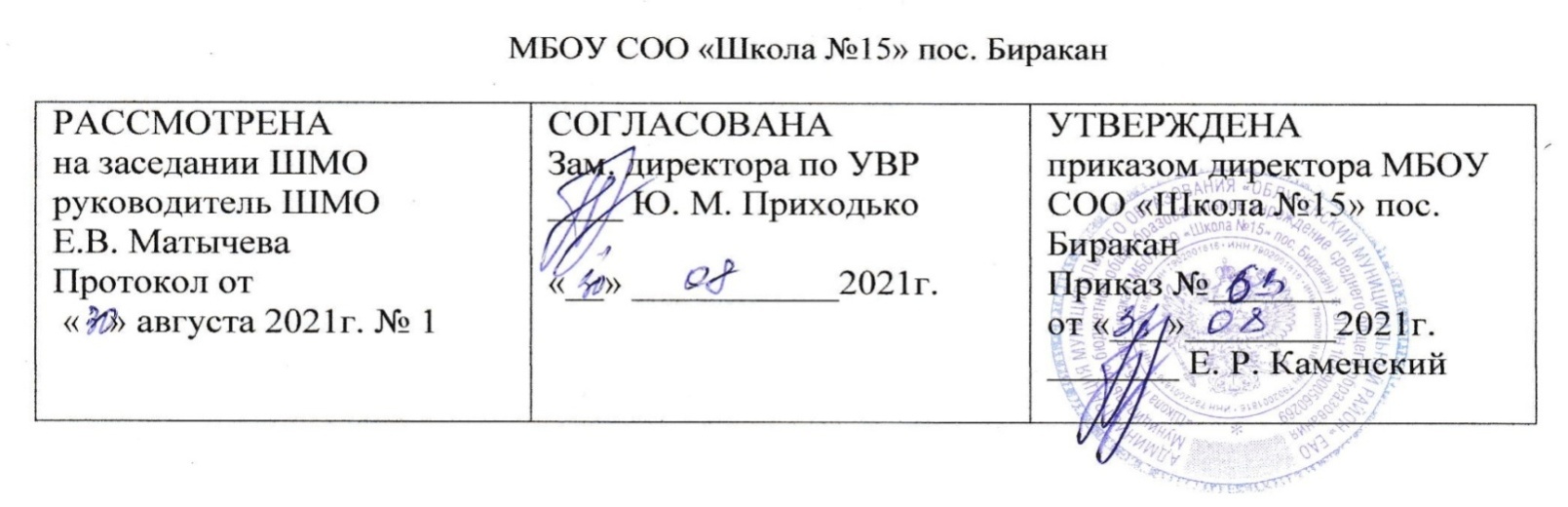 УЧЕБНАЯ РАБОЧАЯ ПРОГРАММАпоОДНКР(для 5класса)                                        Составитель:Учитель высшей категории – Матычева Е.В.п. Биракан2021-2022уч5 классРабочая программа учебного предмета «ОДНКР» для 5 класса составлена в соответствии с требованиями Федерального государственного общеобразовательного стандарта начального общего образования (приказ Минобрнауки России от 17.12.2010 № 1897), с учетом Примерной основной образовательной программы начального общего образования, одобренной решением федерального учебно – методического объединения по общему образованию (протокол от 8 апреля 2015 года № 1/15), в соответствии с  Примерной программой  по музыке и на основе авторской программы «ОДНКР. Учебник: «ОДНКР». 5 класс: учебник для общеобразовательных организаций.На изучение ОДНКР в 5 классе отводится  1 час в неделю. Таким образом, всего 34 часа, (34 недели)Планируемые результатыВ первой части предусматривается овладение знаниями основ светской этики, норм морали и нравственности. Материалы учебника нацелены на развитие следующих умений учащихся:- подбирать одежду соответственно сезону и мероприятию;- правильно вести себя в различных общественных местах;- бороться с собственными недостатками и пороками;- анализировать поступки людей с точки зрения светской этики, в том числе на примерах из жизни и из художественной литературы.Главная воспитательная цель новой области знания «Основы духовно-нравственной культуры народов России» в 1-ом полугодии - сформировать у детей понимание, что Россия — это многоконфессиональная и многонациональная страна. В результате изучения курса «Основы мировых религиозных культур» пятиклассники должны знать:- что значит «многоконфессиональная страна»;- что такое культурное многообразие народов;- что такое светская этика, какие вопросы она изучает;- что такое мораль, какую роль она играет в обществе;- что такое гуманизм, патриотизм, честь и совесть;- что такое религия и что значит «свобода вероисповедания»;- какие религии являются мировыми, а какие национальными;- какие религии являются традиционными для народов России.Во второй части учащиеся должны в более широком объёме овладеть теоретическими знаниями и практическими умениями жить, учиться, работать в многонациональном обществе на благо нашей общей родины - России. В связи с этим в учебнике представлены материалы, раскрывающие основные положения каждой из четырёх традиционных религий России: православия, ислама, иудаизма, буддизма. Предусматривается формировать такие умения пятиклассников, как:- анализ информации о религиозных культурах, традиционных для народов России;- понимание значения религиозных и нравственных ценностей в жизни человека;- применение полученных знаний в социальной деятельности, в гражданской и общественной жизни;- оценка деятельности церковных организаций, определение их роли и значения в обществе.В результате изучения данного курса пятиклассники должны овладеть следующими знаниями:- иметь представления о том, что такое РПЦ, в чем особенности внутреннего мира православного человека;- иметь представление о том, в чем истинный смысл исламского вероучения, о чем говорится в Коране и Сунне;- иметь представления о буддийской культуре, о том, какую роль играет буддизм в современной России;- иметь представления об иудаизме, о главных иудейских праздниках и их значении.Содержание программыВВЕДЕНИЕ (1 ч.)1. Многонациональная Россия — наша общая Родина. Что изучает область знания под названием «Основы духовно-нравственной культуры народов России». Символика Российской Федерации. Что такое многонациональная и многоконфессиональная страна. Многообразие духовного и культурного богатства нашей Родины. (1 ч.)СВЕТСКАЯ ЭТИКА (7 ч.)2-3. Что такое светская этика? Знакомство с понятиями «стиль поведения», «нравственный выбор», «этика». Зарождение этики в эпоху античности. Аристотель как основоположник представлений об этики. Светская и религиозная этика. Нравственность и нравственный выбор. (2 ч.)4-5. Этика и этикет. Роль Петра I в формировании российского этикета. Основные правила этикета. Правила поведения на улице, в театре, за столом. Какой значение вкладывал А.С. Макаренко в понятие «эстетически выразительный образ»? Правила поведение в гостях. (2 ч.)6. Честь и совесть. Определение понятий «честь», «совесть». Почему французский писатель Ромен Роллан считал, что «добро – не наука, оно – действие»? Жить по законам чести и совести. (1 ч.)7. Гуманизм. Определение понятия «гуманизм». Почему Цицерон считал, что «гуманизм – это высший уровень культурного и нравственного развития человеческих способностей»? Взаимосвязь гуманизма и патриотизма. «Золотое правило нравственности». (1 ч.)8. Достоинства и недостатки. Нравственный человек. Борьба с недостатками. Развитие достоинств. Добродетель как золотая середина между двумя крайностями. Доброжелательность как основа воспитания высоких нравственных качеств. (1 ч.)КУЛЬТУРА И РЕЛИГИЯ (3 ч.)         9. Культура и религия. Понятие «культура». Н.К. Рерих о культуре. Материальная и духовная культура. Связь культуры и религии. Религия и античное искусство. Роль древнегреческих мифов и библейских образов в мировой художественной культуре. Культурное и религиозное значение храмов и икон. (1 ч.).         10. Древнейшие религиозные верования. Формы первобытной религии (тотемизм, магия, фетишизм, анимизм, шаманизм). Роль древнейших религиозных верований в выживании первобытного человека. Элементы примитивных религиозных представлений в современном мире. (1 ч.).         11. Религиозные обряды и праздники древних славян. Религиозные представления древних славян. Языческие боги. Переход от язычества к христианству. Обряды и праздники древних славян, дошедшие до наших дней. Искусство древних славян. (1 ч.).РОССИЯ — СТРАНА СВОБОДНОГО ВЕРОИСПОВЕДАНИЯ (2 ч.)12-13. Россия – страна сводного вероисповедания. Религия и религиозное учение. Поли- и монотеистические религии. Мировые и национальные религии. Светское государство. Свобода вероисповедания. Традиционные религии народов России. (2 ч.)ХРИСТИАНСТВО (4 ч.)14. Что такое христианство? Основы христианской религии. Иисус Христос. Святая Троица. Сотворение мира. Адам и Ева – первые люди. Пороки и божественные заветы. Спасение души как высшая цель христианства. (1 ч.)15. Иисус Христос – Богочеловек. Рождество Христово. Жизнь и общественное служение Иисуса Христа. Сострадание и любовь к людям. Пророчества. Казнь Иисуса на Голгофе через распятие на кресте. Воскресение. Пасха. Вознесение. (1 ч.)16. Библия – священная книга христиан. Библия – книга жизни. Ветхий Завет. Новый Завет. Евангелие. Библейские притчи. Откровение. Повествование от создания мира до конца времен. (1 ч.)17. Крещение Руси. Верования древних славян. Многобожие. Испытание вер. Крещение Древней Руси, роль князя Владимира - Красно Солнышко. Великие миссионеры Кирилл и Мефодий. Первая славянская азбука. Преображение жизни восточных славян, их быта и культуры. (1 ч.)ОБОБЩЕНИЕВыполнение творческих проектов по выбору на одну из предложенных тем:- Широкий простор для мечты и для жизни грядущие нам открывают года;- Наша Родина – многонациональная страна;- Библия – духовная реликвия человечества;- Свобода выбора: добро и зло;- Я и этикет: наши взаимоотношения.- Мы разные – в этом наше богатство, мы вместе – в этом наша сила;- Добродетели на примере поступков литературных героев. (1 ч.)ПРАВОСЛАВИЕ (2 ч.)18. Православие в России: Русская православная церковь. Понятие «церковь». Основные ветви христианства: православие, католицизм, протестантизм. Автокефальность Русской православной церкви. Устройство церкви. Понятия «настоятель», «приход», «монастырь», «свобода выбора», «внутренний мир человека». (1 ч.)19. Христианские заповеди. Содержание и нравственный смысл заповедей. Понятие греха, раскаяния. Основы веры. (1 ч.)ИСЛАМ (5 ч.)20. Что такое ислам? Пророк Мухаммед. Зарождение ислама. Мухаммед – пророк и посланник Аллаха. Первые общины мусульман. Хиджра – начало исламского летоисчисления. (1 ч.)21. Коран и Сунна — священные книги мусульман. Коран – книга откровений. Пять столпов ислама. Сущность и значение Сунны. Сунниты и шииты. (1 ч.)22. Нравственные принципы в исламе. Нравственный идеал и нравственные принципы мусульман. Джихад как борьба с собственными пороками, с невежеством и с неравенством. (1 ч.)23. Ислам в России (Северный Кавказ). Проникновение и распространение ислама на Северном Кавказе. Улемы. Народы Северного Кавказа, традиционно исповедующие ислам. (1 ч.)24. Ислам в России (Волго-Уральский регион). Проникновение и распространение ислама на берегах Волги. Волжская Булгария. Касимовское царство. Казанское ханство. Изучение основ исламской культуры в России. Народы Волго-Уральского региона РФ, традиционно исповедующие ислам. Ислам в современной России. (1 ч.)БУДДИЗМ (4 ч.)25. Что такое буддизм? Будда – основатель мировой религии. Возникновение буддизма. Будда как историческая личность. Поиск божественного начала в самом себе. (1 ч.)26. Трипитака — священный канон буддизма. Основы буддийского вероучения. Винайя-питака, Сутра-питака и Абхидхарма-питака. Лама. Дацан. Ганджур. (1 ч.)27. Четыре благородные истины. Глубинный (скрытый) смыл благородных истин. Нравственные принципы буддийского философско-религиозного учения. (1 ч.)28. Буддизм в России. Проникновение и распространение буддизма на берегах Амура. Бохайское царство. Роль императрицы Елизаветы в признании буддизма в России. Народы РФ, традиционно исповедующие буддизм. Буддистская культура в современной России. (1 ч.)ИУДАИЗМ (5 ч.)29. Что такое иудаизм? Иудаизм - национальная религия. Происхождение названия еврейского народа. Моисей. Исход. Тора. Раввин. Священный храм в Иерусалиме. Нравственные принципы, лежащие в основе иудаизма. (1 ч.)30. Праздники иудеев и их значение. Шаббат. Роль и значение субботы для евреев. Хала. Киддуш. Хавдала, её символический смысл. (1 ч.)33. Праздники восхождения. Суккот – праздник нового урожая. Символическое значение шалаша в иудейском вероучении. Песах – семидневный праздник свободы. Символический смысл мацы. Шавуот – праздник дарования Торы. (1 ч.)ОБОБЩЕНИЕ МАТЕРИАЛА КУРСА. (1 ч.)34. Итоговый урок. Выполнение информационно-творческих проектов по выбору учащихся на одну из предложенных тем:                                       Тематическое планированиеКалендарно-тематическое планированиеГодовая  промежуточная аттестация  в форме (проектов, творческих работ)УЧЕБНО-МЕТОДИЧЕСКОЕ ОБЕСПЕЧЕНИЕ Гогиберидзе Г. М. Основы духовно-нравственной культуры народов России. 4 класс. - М.: Мнемозина, 2012. Гогиберидзе Г. М. Основы духовно-нравственной культуры народов России. 5 класс. - М.: Мнемозина, 2012. Гогиберидзе Г.М. Программа и методические рекомендациик школьному курсу «Основы духовно-нравственной культуры народов России» 4-5 классы. – М.: Мнемозина, 2012. Гогиберидзе Г.М. Рабочая тетрадь «Основы духовно-нравственной культуры народов России». 4 класс. – М.: Мнемозина, 20Энциклопедия для детей. Религии мира. Т. 6. – М.: Аванта+, 2007.Интернет-ресурсы.       http://artchive.ru       http://commons.wikimedia.org       http://gallerix.ru       http://ru.wikipedia.org№ п/пНаименование темВсего     часовТеоретическиеПрактические1.Введение.11-2.Живой организм: строение и изучение.171523.Многообразие живыхорганизмов.3535-4.Среда обитанияживых организмов665.Человек на Земле.11 11Итого:                70№ урокаТемы, основное содержание уроковФормы занятийХарактеристика деятельности учащихсяДатаДата№ урокаТемы, основное содержание уроковФормы занятийХарактеристика деятельности учащихсяПланФакт1Многонациональная Россия — наша общая РодинаЧтение и обсуждение теоретического материала урока, эвристическая беседа. Работа с иллюстрациями из учебника (стр.7, 9, 10). Словарная работа.Усвоение знаний и приобретение умений учиться в полиэтническом обществе; знать основные государственные символы. Уметь правильно использовать понятия «многонациональная страна», «национальные традиции народов России», «самобытность». Иметь представление о народах, традиционно проживающих в России.2-3Что такое светская этика?Чтение и обсуждение теоретического и дополнительного материалов урока; анализ поступков героев стихотво-ренияК.Симонова «Сын артиллерис-та». Словарная работа.Уметь объяснить, чем отличается светская этика от религиозной этики. Уметь разграничивать понятия «этика», «этические нормы», «нравственный выбор». Характеристика персонажей стихотворения К.Симонова «Сын артиллериста» с точки зрения их нравственного выбора.4—5Этика и этикетЧтение и обсуждение теоретического материала урока. Ролевая игра «Правила этикета».Знакомство с нормами этикета. Умение объяснять значение этих норм в жизни человека и общества. Игра с применением правил этикета.6Честь и совестьБеседа на основе теоретического материала урока; обсуждение дополнительного материала; работа с вопросами и заданиями.Обсуждение полученной на уроке информации. Моделирование   жизненных ситуаций и вариантов поведения на основе нравственных и этических норм. Оценка своих действий, поступков одноклассников и литературных героев с позиций чести и совести.7ГуманизмДискуссия по вопросам теоретического материала урока; анализ произведения М.Горького «Легенда о Данко».Рассуждение на тему: «Как я понимаю, что такое «золотое правило нравственности» и в чём состоит его ценность». Умение раскрыть понятия «гуманизм», «человеколюбие», «доброжелательность», «эмпатия».8Достоинства и недостаткиЧтение и обсуждение теоретического материала урока; анализ рассказа Бекиша «Почему мир вокруг Вани стал мрачным.Уметь объяснять понятия «достоинство», «недостатки», «самосовершенствование». Минисочинение на тему: «Достоинства и недостатки как человеческие качества (на примере литературных персонажей)».9Культура и религияДискуссия по вопросам основного теоретического и дополнительного материалов урока. Словарная работа.Уметь характеризовать и сравнивать понятия «материальная культура», «нематериальная культура», «культурные ценности», «Всемирное наследие ЮНЕСКО». 10Древнейшие религиозные верованияИзучение теоретического материала. Сопоставление различных форм первобытных религий. Дискуссия на тему: «Элементы первобытного сознания в современном мире».Владеть такими понятиями, как «тотемизм», «магия», «фетишизм», «анимизм», «шаманизм». Подготовить сообщение на тему: «Первобытные религии в современном мире».11Религиозные обряды и праздники древних славянРассказ учителя о божествах, ритуалах и обрядах древних славян, об особенностях язычества. Словарная работа.Уметь охарактеризовать основные понятия, изученные на уроке. Используя примеры из жизни, устного народного творчества и из художественной литературы, дать анализ древнеславянским праздникам, сохранившимся до наших дней.12—13Россия — страна свободного вероисповеданияЧтение теоретического материала урока, обсуждение прочитанного. Словарная работа.Знать и уметь объяснять понятия: «религия», «многобожие», «единобожие», «светское государство», «многонациональное государство». Иметь представления о религиях, традиционных для народов нашей страны. Дополнительно: подготовить сообщение на тему: «Религиозный памятник моего города (села, района, региона)».14Что такое христианство?Чтение теоретического материала урока, обсуждение прочитанного. Работа с иллюстрациями учебника.Уметь объяснять понятия «до Рождества Христова», «после Рождества Христова», «наша эра». Обсуждение библейского сюжета «Сотворение мира», уметь отвечать на вопросы к теоретическому и хрестоматийному материалам урока.15Иисус Христос — БогочеловекЧтение и обсуждение теоретического материала урока. Работа с иллюстрациями из учебника. Словарная работа.Уметь объяснить понятия: «Спаситель мира», «Богочеловек», «Мессия», «Помазанник». Осознать, какое значение вкладывают христиане в понятие «общественное служение Иисуса Христа», в чем смысл празднования Пасхи и Рождества. Прочитать рассказ Б.Ганаго «Рождественский гость», обсудить вопросы к этому тексту.16Библия — священная книга христианРассказ учителя о Библии, об особенностях Ветхого и Нового Заветов. Конспектирование материала «Это интересно». Чтение и обсуждение одного из библейских сюжетов. Словарная работа.Знать и уметь объяснять понятия «Откровение», «Библия», «Ветхий Завет», «Новый Завет», «Евангелие». Иметь представления о составных частях Библии, о христианском вероучении. Обсуждение вопросов к теоретическому и хрестоматийному материалам урока 17Крещение РусиРассказ учителя об исторических событиях, связанных с крещением Руси. Эвристическая беседа на тему: «Роль и значение крещения Руси». Актуализация знаний учащихся о христианстве. Конспектирование рассказа учителя. Обсуждение дополнительного материала - зарисовки А.Солженицына «О русском пейзаже». Обсуждение вопросов к теоретическому материалу.№ урокаТемы, основное содержание уроковФормы занятийХарактеристика основных видов деятельности учащихсяДата№ урокаТемы, основное содержание уроковФормы занятийХарактеристика основных видов деятельности учащихсяПланФакт18Православие в России: русская православная церковьЧтение иобсуждение теоретического и хрестоматийного материалов урока. Работа с иллюстрациями к уроку.Уметь объяснить понятия: «церковь», «православие», «католицизм», «протестантизм», «приход». Осознать, какое значение вкладывают христиане в понятие «свобода выбора», в чем её смысл. Прочитать притчу «Как найти хорошую школу», обсудить вопросы к этому тексту в форме беседы или дискуссии.19Христианские заповедиЧтение основного, дополнительного материалов урока, обсуждение прочитанного. Работа с иллюстрациями к уроку.Чтение христианских притчей, их обсуждение. Эвристическая беседа на тему: «Христианские заповеди и их роль в современном мире».20Что такое ислам? Пророк МухаммедЧтение материала урока, обсуждение прочитанного, эвристическая беседа.Дискуссия на тему: «Ислам – религия мира». Анализ текста «Ночное путешествие и вознесение пророка Мухаммеда на небеса».21Коран и Сунна — священные книги мусульманЧтение основного дополнительного материалов урока, обсуждение прочитанного. Работа с иллюстрациями к уроку.Чтение, пересказ и анализ рассказа М. Оздоевой «Божья капелька». Обсуждение вопросов к теоретическому и хрестоматийному материалам урока.22Нравственные принципы в исламеРассказ учителя. Дискуссия на тему: «Джихад как борьба с собственными пороками». Обсуждение вопросов к теоретическому материалу урока.Чтение «Легенды о халифе», обсуждение легенды. Работа с вопросами к тексту фольклорного произведения.23Ислам в России (Северный Кавказ)Рассказ учителя о Северном Кавказе, об особенностях проникновения и распространения ислама..Обсуждение роли и исторического значения личности Шамиля на Северном Кавказе. Выразительное чтение стихотворения Ахильговой «Баллада о чести». Обсуждение вопросов к хрестоматийному материалу.24Ислам в России (Волго-Уральский регион)Рассказ учителя о, Казанском, Астраханском и Сибирском ханствах. Конспектирование учебного материала. Выразительное чтение стихотворения А.С.Пушкина «Подражание Корану25Что такое буддизм? Будда — основатель мировой религииРассказ учителя о жизни и деятельности Будды. Чтение и обсуждение дополнительного материала. Работа с иллюстрациями. Словарная работа.Знать и уметь объяснять термины «буддизм», «просветленный», «божественное начало». Чтение и обсуждение буддийской притчи «Как Сиддхартха задумался о смысле жизни». Работа с вопросами и заданиями к тексту притчи.26Трипитака — священный канон буддизмаЧтение и обсуждение основного и дополнительного материалов. Работа с иллюстрациями к урокуЗнать и уметь объяснять термины «Трипитака», «лама», «санскрит», «Ганджур», «дацан». Анализ буддийской притчи «Будьте светом для самих себя». Работа с вопросами и заданиями к притчи.27Четыре благородные истиныЧтение и обсуждение основного материала урока. Эвристическая беседа на тему: «Анализ одной из проповедей Будды «Развяжите узлы». Работа с вопросами и заданиями к хрестоматийному материалу.28Буддизм в РоссииРассказ учителя о проникновении и распространении буддизма на берегах Амура, о Бохайском царстве, о российских народах, традиционно исповедующих буддизмКонспектирование основных положений из рассказа учителя. Анализ буддийской притчи «Богатый бедняк». Работа с вопросами и заданиями к хрестоматийному материалу.29Что такое иудаизм?Рассказ учителя о Моисее, об Исходе, о Иерусалимском храме. Чтение и обсуждение дополнительного материалаЗнать и уметь объяснять термины «иудаизм», «иврит», «национальная религия», «семиты», «хазары». Анализ еврейской притчи «Вся суть Торы». Работа с вопросами и заданиями к хрестоматийному материалу.30ШаббатЧтение и обсуждение основного материала урока. Работа с иллюстрациями. Словарная работа.Знать и уметь объяснять значение терминов «Шаббат», «Леха доди», «Киддуш», «Хавдала», «хала». Анализ еврейской притчи «Возлюбленная суббота». Приготовление халы (или рассказ о хале).31Рош ха-ШанаРассказ учителя об особенностях празднования Нового года в разных странах мира. Специфика еврейского праздника Рош ха-ШанаКонспектирование основных положений из рассказа учителя. Анализ произведения М. Бойка «Новогодние чудеса». Работа с вопросами и заданиями к хрестоматийному материалу.32ЙомкипурЧтение и обсуждение основного и дополнительного материалов урока. Работа с иллюстрациями. Словарная работа.Анализ еврейской притчи «История о пророке Ионе». Работа с вопросами и заданиями к хрестоматийному материалу.33Праздники восхожденияРассказ учителя о праздниках Восхождения, об их историческом и символическом значении в иудаистской традиции. Знать и уметь объяснять термины «Суккот», «Песах», «Шавуот», «седер», «агада», «маца». Конспектирование рассказа учителя. Анализ еврейской притчи «Исход». Работа с вопросами и заданиями к хрестоматийному материалу.34Творческие работы учащихсяИтоговый обобщающий урок.Выполнение работы возможно с привлечением дополнительных источников информации (справочная литература, интернет-ресурсы, специальная и научная литература), проводится под руководством учител \Проектная и учебно-исследовательская деятельность (темы)Темы творческих работ  (по выбору) «Подари людям счастье» «Как я понимаю счастье» «Наши семейные праздники»4.Жизнь семьи в православии
5.Жизнь современной Православной церкви.6.Доброе братство дороже богатства.
7.Дружба в моей жизни
8.Дружба крепкая не сломается...«Россия - Родина моя»«Всюду добрые люди вокруг…»«Я хочу вам рассказать об одном добром человеке»«Добро и зло в русских народных сказках»Как вы готовитесь к Великой пасхе «Добродетель и порок в сказке А. Н. Толстого «Золотой ключик, или приключения Буратино»«Вот что значит настоящий верный друг»